 Amt Hamburg 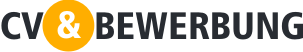 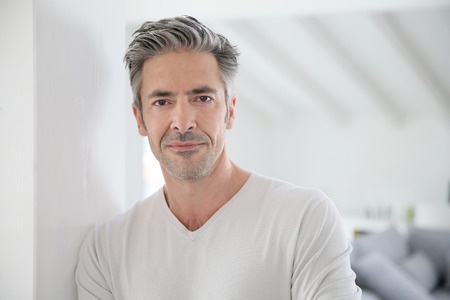 	Zu Händen: Jan Bellmann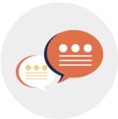 						Personalberater00/00/00Sehr geehrter Herr Bellmann,die Fragen, die ich zu dem Job als Personalberater im Amt Hamburg hatte, bekam ich bei meinem Gespräch mit dem Bürochef Herrn Ohlert bereits positiv beantwortet. Deshalb möchte ich mich nun auf diese Stelle bewerben.Wie aus meinem Lebenslauf bereits hervorgeht, hatte ich Möglichkeit meine Spezialgebiete Arbeits- und Organisationspsychologie in meinem Job als Personalentwicklungsberater bei der Branding Spezial GmbH zu nutzen. Ich betrachte es als einen großen Vorteil, dass ich das theoretische Wissen, welches ich mir als ausgebildeter Anthropologe angeeignet habe, einsetzen kann und dass ich praktische Erfahrung im Zusammenhang mit den Arbeitsaufgaben habe, die ich bei Ihnen ausführen soll. Ich würde sehr gerne zu einer Ausarbeitung der Personalstrategie beitragen, die sowohl die Auswahl neuer Mitarbeiten sowie die Entwicklung der bereits existierenden Angestellten betrifft.Ich habe gute Kenntnisse in der Ausführung von analytischen Aufgaben, hierunter die Zusammenhänge zwischen der Personalentwicklung, dem Arbeitsklima und der Organisationsstruktur. Ich arbeite gerne mit anderen in der Organisation zusammen daran, wie das Amt sich entwickeln kann, damit jeder einzelne Mitarbeiter und Abteilungsleiter einen effektiven und inspirierenden Arbeitsplatz hat und sich effektiv, freundlich und korrekt gegenüber den Bürgern des Bezirkes verhält.Ich mag es mit komplizierten Aufgaben zu arbeiten und finde es wichtig, dass meine Lösungen und Präsentationen gut definiert und dokumentiert sind. Es ist wichtig für mich, Beziehungen auf allen Ebenen in der Organisation zu haben. Ich bin ein guter Zuhörer und zudem offen und spontan, wenn es darum geht an Debatten über arbeitsrelevante Themen teilzunehmen.Ich habe einen offenen und ehrlichen Zugang zu meinen Kollegen und finde oft Kollegen mit denen ich mein Freizeitinteressen teilen kann, z.B. beim Federball oder auf dem Sportplatz. Ich genieße auch die Gemeinschaft mit guten Essen, einem Glas Rotwein und klassischer Musik.Ich freu mich auf die Einladung zu einem Gespräch.Mit freundlichen GrüßenPeter TestTestweg 48, 20100 Hamburg – Mobil 0145 / 1425 1425 – E-Mail peter@test.de